СОВЕТ СЕЛЬСКОГО  ПОСЕЛЕНИЯ ПЕТРОВСКИЙ  СЕЛЬСОВЕТМУНИЦИПАЛЬНОГО РАЙОНА ИШИМБАЙСКИЙ РАЙОНРЕСПУБЛИКИ  БАШКОРТОСТАН КАРАР                                                           РЕШЕНИЕ«Об отчете о деятельности Администрациисельского поселения Петровский  сельсовет   муниципального  района Ишимбайский район  Республики Башкортостан за 7 месяцев 2013 год »Руководствуясь уставом   сельского поселения Петровский сельсовет   муниципального района Ишимбайский район  РБ Совет сельского поселения Петровский  сельсовет муниципального района Ишимбайский район Республики БашкортостанРЕШИЛ: 1.Принять к сведению отчет о  деятельности  Администрации  сельского   Петровский сельсовет   муниципального района Ишимбайский район  РБ  за 7 месяцев 2013 год (прилагается)         2. Настоящее решение вступает в силу со дня его принятия и подлежит опубликованию (обнародованию).Петровский сельский совет состоит из11 населенных  пунктов:с.Петровское – административный центрс.Васильевкад.Алмалыд.Арметрахимовод.Бердышлад.Гумеровод.Ишимовод.Калмаковод.Павловкад.Тимашевках-р Соленый Население -5997 чел. (согласно данным из похозяйственных книг по состоянию на 01.08.2013г)Домовладений – 2274. Аппаратом администрации СП Петровский сельсовет рассмотрено обращений граждан с 01.01.2013 по 01.08.2013г.: - через Администрацию МР Ишимбайский район РБ – 9- 37 о выделении лесосечного фонда.- 5 о газификации, водоснабжении, асфальтировании улиц, уличном освещение, телевидение и т.д.- 2 об улучшении жилищных условий.- 107 о выписке из похозяйственной книги.- 24 о выдаче акта жилищно – бытовых условий.- 39 о выделении земельных участков.- 49 о бытовых характеристиках- 2 о содействии в спиле тополей- 9 о содействии в усыплении бродячих собак- 96 обращений по регистрации прибывших- 75 обращений по регистрации убывших- 125 обращений по изменению паспортов- 1186 обращений по выдаче справок- 65 о выдаче выписок из домовой книги- 40 на разные тематики- 39 о выдаче свидетельств Ф № 8- 145 обращений по налогам и сборам- 43 человека поставлены на первоначальный воинский учет- 1289 состоят граждан прибывающих на воинском запасе, офицеров 20, женщин 32- 50 снято с воинского учета- 37 поставлены на воинский учет- 166 человек подлежат призыву- личный прием главы администрации посетило граждан 129- на учет по безработице встало 35  человек, в 2012г.- 141 чел- проведено (с 01.06.2013 по 01.08.2013) 5 совещаний при главеИтого обращений:3803Администрацией СП Петровский сельсовет:-совершено нотариальных действий 174-принято постановлений 63-принято распоряжений 44(Все нормативные правовые акты принятые Администрацией Петровского сельского поселения и Советом депутатов  вывешиваются на информационных стендах в здании администрации, РДК, СК, а также опубликовываются на официальном сайте администрации СП Петровский сельсовет www.petrowsk.ru)- сформировано муниципальных контрактов 5, договоров 69- Корреспонденции принято и отправлено - 534 письма.- к общественным работам привлечено 7 человек, и 9 несовершеннолетних-проведено более 60 субботников по озеленению  и  санитарной очистке   улиц     населенных пунктов, кладбищ  придорожных территорий.Работают следующие комиссии:Комиссия по борьбе с пьянством и наркоманиейПредседатель: Мамонтова Н.Г. – фельдшер скорой помощиСоздана 01.07.2013г для проведения профилактических работ с населением по борьбе с пьянством, алкоголизмом, самогоноварением, формирования здорового образа жизни.  Утверждена целевая программа « По профилактике пьянства, алкоголизма, формирования у граждан здорового образа жизни 2013-2015гг» Антитеррористическая комиссия Председатель: Морозова О.Н. – и.о. главы администрации СП Петровский сельсовет.Обновлена 10.07.2013г,  в целях активизации антитеррористической деятельности на территории СП. Утверждена муниципальная программа по «Профилактике терроризма и экстремизма в СП».Комиссия по антикоррупционной экспертизе нормативно-правовых актовПредседатель: Жуков Н.В.- и.о. управделами администрации СП Петровский сельсовет.Создана в целях создания системы противодействия коррупции на территории СП и устранения причин ее порождающих. Работает по плану и методике по противодействию коррупции.Комиссия по соблюдению требований к служебному поведению муниципальных служащихПредседатель: Морозова О.Н. – и.о. главы администрации СП Петровский сельсовет.Создана для контроля за соблюдению требований к служебному поведению муниципальных служащих администрации СП Петровский сельсовет.Комиссия по предупреждению и ликвидации последствий ЧСПредседатель: Морозова О.Н. – и.о. главы администрации СП Петровский сельсовет.Создана для защиты населения и территории от ЧС природного и техногенного характера.Статистика по СП Петровский сельсовет:- родилось 33 младенцев, в 2012 году 31 младенцев- умерло  54 человек, в 2012 году 62- заключено браков  19, в 2012 году 11- разводов 5, в 2012 году 7- прибыло 151 человек, в 2012 году 154- убыло человек 77, в 2012 году 86- участников интернационалистов Афганистана – 8 человек.- Чеченской компании – 28 человека.- инвалидов различных степеней 135 человек.- инвалидов детей 27.- пенсионеров 1812 человек- трудоспособных 2779- не достигших трудового возраста 1406 человек- постоянно обеспечено работой – 2018 человека, в бюджете  работает – 401человек.- неблагополучных семей -26. - социальными работниками охвачено  19 пожилых граждан и инвалидов- участников ВОВ 9 человек.-вдовы участников ВОВ -21- ветеранов тыла -163- ветеранов труда – 495На территории СП работает 23 маршрута общественного транспорта, кафе, парикмахерские,  ремонт обуви, фотоателье, ремонт и пошив одежды, стоматологический кабинет, аптеки, , оказываются коммунальные услуги, ИП-53,  10 пилорам и более 40 учреждений и организаций.Общественные организации созданые при главе СП Петровский сельсоветНа территории СП Петровский сельсовет действуют такие общественные организации:Женсовет, председатель Беляева Наталья Александровна. Члены женсовета, ведут работу с  неблагополучными семьями (26 семей, в 2012 году было 35), злоупотребляющими спиртными напитками. Проводят обходы по домам с проверкой бытовых условий. А также оказывают посильную материальную, юридическую и моральную помощь семьям, находящимся в трудной жизненной ситуации.Распологаются на втором этаже администарции СП. Имеются филиалы в д.Арметрахимово, с.Васильевка, планируется открыть Женсовет в д.Алмалы и д.Бердышла.Молодежный совет,  председатель Морозова Ольга Николаевна, Молодежный совет ведет работу по представительству интересов молодежи в органах власти, изучения проблем молодежи в сельском поселении, содействует в закреплению молодых кадров на селе, создание условий для проявления инициативы молодежи, формирование, укрепление и повышение правовой культуры молодежи села, активно занимается проведением социально-значимых молодежных мероприятий. - на конкурсе по лучшей организационной работе молодежи среди СП заняли  – 1 место, в - конкурсе  «Молодая семья 2012» - 2 место, - в конкурсе на лучшую новогоднюю елку 2 место,- приняли участие в открытие КВН лиги, «команда Чеснок» была награждена в номинации открытие фестиваля,- в конкурсе на лучшую работу среди молодежи в СП по итогам республиканского конкурса занял 2 место,- провели выездной семинар совещание с представителями молодежных советов и трудящейся молодежью в с.Петровское,- участвовали в благотворительном марафоне «Твори добро»,- создана своя рок группа, имеется группа в контакте, издан буклет по работе с молодежью в СП. Проводятся мероприятия местного значения.Членами Молодежного совета  являются предприниматели, преподаватели, инженеры, пожарники, учащиеся ПУ -88.Распологаются на втором этаже администарции СПСовет ветеранов председатель  Гусамов Ильяс Исламович члены совета ветеранов активно участвуют не только в жизни ветеранов, но и ведут активную общественную жизнь. Ярким примером послужил субботник на территории кладбища, на котором присутсвовали члены совета ветеранов, молодежного совета и представители администарции СП. Посещают  общественные мероприятия, совещания при главе, заседания совета.Распологаются на втором этаже РДКМежведомственный совет председатель Морозова Ольга НиколаевнаСоздан в целях  обеспечения  координации деятельности органов исполнительной власти, предприятий, организаций,  учреждений и общественных объединений по реализации государственной семейной политики,  решению проблем охраны семьи материнства, отцовства и детства,  а так же повышения эффективности мероприятий по профилактике семейного неблагополучия, социальной защите и  реабилитации семей с детьми,  находящихся в трудной жизненной ситуации.Совет депутатов председатель Ягафаров Айдар ВинировичЗаконодательным органом Петровского сельского поселения является Совет депутатов в количестве 8  депутатов, из 10.За 2013 год проведено 8 заседаний Совет депутатов.Принято 70 решение совета. При Совете депутатов работают следующие комиссии:-Комиссия по развития предпринимательтсва, благоустройства и экологии-Комиссия по социально-гумнитарным вопросам-Комиссия по бюджету, налогам и вопросам муниципальной собственности-Комиссия по соблюдению регламента совета, статусу и этике детутатаСостав Совета депутатов СП Петровский сельсовет:Ягафаров Айдар Винирович – председатель Совета депутатов, депутат по избирательному округу №6.Территория избирательного округа: с. Петровское - Ул. Почтовая, Ул. Школьная, Ул. Береговая, Ул. Лесная, Ул. Ленина (нечетная сторона 1-15)Левашов Алексей Николаевич - депутат по избирательному округу №2.Территория избирательного округа: с. Петровское - Ул. Мостовая, д.БердышлаМазов Петр Григорьевич - депутат по избирательному округу № 3Территория избирательного округа: с.Петровское ул.Гагарина, ул. Молодежная, ул.Полевая, Ул. Уральская, Ул. Садовая, Ул. Ленина (четная сторона с д.30 по д.Якупов Рамиль Галимрахманович- депутат по избирательному округу № 4Территория избирательного округа: с.Петровское Ул. Монтажников, Ул. Механизаторов,  Ул. Мажита Гафури, Ул. Трудовая д.8, Ул. Ленина (нечетная сторона с д.27 по 45)Малкин Юрий Геннадьевич- депутат по избирательному округу № 5Территория избирательного округа: с. Петровское ул. Трудовая д.2,4, (нечетная сторона д.3 по 13)Шарафутдинов Наиль Файзрахманович -депутат по избирательному округу № 8Территория избирательного округа: д. Арметрахимово, д. Ишимово, д. Калмаково             Портнов Михаил Николаевич -депутат по избирательному округу № 9Территория избирательного округа: с. ВасильевкаМусин Мухамет Ахметович- депутат по избирательному округу № 10.Территория избирательного округа: д. Гумерово, д. АлмалыНа завершающей стадии создания  находится Совет предпринимательства. Активными помощниками администрации в решениях местных вопросов поселения являются старосты – 7 человек (д. Ишимово, с.Васильевка, д. Арметрахимово, д. Алмалы, д.Гумерово, д. Тимашевка, д.Бердышла). Они помогают информировать население по различным вопросам, в оснвоном по вопросам благоустройства, наведения порядка на прилегающих территориях, составление бытовых характеристик.Спортивно-массовая работа в СП Петровский сельсоветВ СП работают два инструктора-методиста по спорту, туризму и молодежной политике в с.Петровское Жуков Николай Алексеевич, в с.Васильевка Андреева Лилия Андрияновна.В пяти общеобразовательных школах – четыре  преподавателя физкультуры.В Петровском Детском доме – один руководитель физвоспитания и один инструктор по физподготовке.В ПУ-88 – один руководитель физвоспитания.От ДЮСШ  работают четыре тренера по спорту (1 – курэш,1- лыжный спорт и два тренера по гиревому спорту).В СП работают спортивные секции по восьми видам спорта.В с.Петровское – баскетбол, волейбол, лыжный спорт, легкая атлетика, мини-футбол, гиревой спорт, борьба «Курэш» и настольный теннис.в с.Васильевка – лыжный спорт, легкая атлетика.В д.Тимашевка- лыжный спорт, легкая атлетика.        В 2013 году уже проведены 28 физкультурно-оздоровительных и спортивно-массовых мероприятий по футболу, баскетболу, легкой атлетике, гиревому спорту, армспорту, мини-футболу, дворовому хоккею, зимнему футболу на снегу, а также «Неделя здоровья», всемирный «День здоровья»,7 апреля,  с общим количеством участников 1126 человек.       По дворовому футболу проводится в двух возрастных группах  9-13 лет и 14 лет и старше на переходящий кубок. Проводим товарищеские встречи по мини-футболу.Также проводим мероприятия по знаковым датам «День защиты детей», «День молодежи», «Дни села»,  «Шоу призывников» и «Сабантуй».        В зимнее время функционирует каток.Силами администрации СП Петровский сельсовет, членами молодежного совета, методиста по спорту Жукова Н.А. на территории РДК построена площадка для игры в волейбол и площадка для городошного спорта.Культура в СП Петровский сельсоветОдним из направлений деятельности администрации является создание условий для организации досуга и массового отдыха жителей СП.  Работают 2 СДК ( Гумерово, Васильевка), 4 СК (Арметрахимово, Бердышла, Ишимово, Алмалы),на содержание израсходовано 1350 320 руб, 1 РДК (Петровское) на содержание израсходовано 1827 550 руб.Основным направлением в работе, является  организация досуга населения.В с.Петровское с 1986г создан народный фольклорный ансамбль “Петровчане”, руководитель ансамбля заслуженый работник просвещения Федонина Лидия Кузьминична.Работают:  народный ансамбль “Вдохновение”, хор ветеранов, детский вокальный ансамбль “Домисолька”, 3 танцевальных коллектива, театральный коллектив “Арт-фантазия”. Были проведены около 32 крупных мероприятия, наиболее интересным было мероприятие совместно с КДМ, и молодежным советом “Любовь с первого взгляда”. В июне прошел бесплатный концерт Айдара ГалимоваВ д.Арметрахимово одним из наиболее ярких мероприятий прошел Детский Сабантуй, где были организованы детские игры, конкурсы, рисунки на асфальте. Работают танцевальный и театральный кружки. Проведены около 19 мероприятий.В д.Ишимово  самым значимым было мероприятие “Шежере” семьи Ниязгуловых, на которых присутствовал мулла и много приглашеных гостей. Работает кружок вязание и фольклорный ансамбль бабушек. Проведены около 15 мероприятий.В д. Алмалы каждый год отмечает  праздник Сабантуй, в программе которого и конкурсы, и концертные номера и номинации по различным критериям и борьба куреш ( приз баран) и многие другие мероприятия. Работает кружок для населения кулинария и рукоделие. Проводятся  детские дискотеки. Проведены около 16 мероприятийВ с.Васильевка проводился праздник “Масленица” где было организовано костюмированое представление, сжигание чучела, стол с блинами и самоварами. Имеется единственная в районе библиотека по работе с чевашским народом, имеются книги на чувашском языке. Проведены около 24 мероприятий.В д.Бердышла и в д.Гумерово проводился праздник “Здравствуйте, односельчане”. Работает драматический кружок и кружок умелые руки.Мероприятия направленные на военно-патриотического, духовно – нравственного воспитания молодежи:-Проведение конкурсно-развлекательных программ, творческих  встреч и соревнований с военнослужащими;  - День ВМВ;-Благоустройство памятников истории воинских захоронений;-Благоустройство памятников и территории  памятников;-Шоу призывниковПри КДМ работает подростковый клуб “Калейдоскоп”,  руководителем является Горбунова З.У Ребята занимаются постановкой сценок, спектаклей, танцев и песен. С успехом участвуют в различных конкурсах.                   Пожарная безопасностьАСП  Петровский	 сельсовет  подтверждает   необходимость  совместных действий  в  реализации       первичных мер  пожарной безопасности,    организации тушения пожаров. Приняты следующие  меры:-Организовано круглосуточное дежурство пожарной службы СП в с.Васильевка, укомплектованные автомобилем  ЗИЛ 131 и водителями (3 штатных единицы). Пожарное ДЕПО сосредоточено в отапливаемом гараже и оборудованные комнатой для дежурства. При пожарном ДЕПО имеется постоянный источник воды с гидрантом от водонапорной башни, приобретена мотопомпа.- В с. Петровское сосредоточен отдельный пост противопожарной службы государственного бюджетного учреждения аварийной спасательной службы в составе: 2 автомобилей и штатных единиц  в количестве 14 человек, организовано круглосуточное дежурство. Пожарное ДЕПО сосредоточено в отапливаемом гараже и оборудованной комнатой для дежурства. Выездов по СП на пожары было 13 из них 1 на пожары мусора и травы, 4 на пожар сараев, 5 на пожары бань, 1 пожар магазина, 1 пожар машины, 1 на пожар трактора .-В д.Гумерово имеется  оборудованная  насосом  цистерна  наполненная водой, силами населения в июне месяце построены 3 пожарные запруды.-Закончилось строительство водопровод   в д.Арметрахимово с   водонапорной башней и гидрантами- В с.Петровское  полностью реконструирован   уличный водопровод с полным охватом населенного пункта, водопровод  оборудован по нормам и  требованиям противопожарной безопасности  гидрантами -45.-Организована ДНД в составе 56 человек. Силами активов в населенных пунктах старостами и работниками АСП проводятся постоянные сходы и встречи с населением, где злободневным вопросом ставятся первичные меры пожарной безопасности. В плановом и неплановом порядке проводятся обходы социально  неблагополучных семей, с беседами о первичных мерах пожарной безопасности. В весенне-летний пожароопасный период производится постоянное обращение к гражданам, через доски объявления о соблюдениях правил пожарной безопасности. Производится обкос территории СП, н.п., производственной базы с/х предприятий, вывоз ТБО.В рамках проекта «Живи село» в с.Петровское  установлено 11 информационных стендов, для извещения населения.Во всех клубах организованы пожарные уголки, где имеется информация и необходимых телефонах и правилах ПБ.                                                          Сельское хозяйство: В настоящее время в границах  СП числится 15 КФХ площадью 6045 гаНаиболее крупные КФХ «Россия», ООО «Победа», ООО «Павловка», «Красный партизан» и МУСХП Зиган, КФХ Шарафутдинов Н.Ф. и другие.Под огородничество предоставлено около 6000 кв.м.Поголовье КРС в ЛПХ – 1372 головыКОРОВ  514 головМРС  2286, овцематок 910 Лошадей 162 головыСвиней 835 головПчелосемей 880 семейПо состоянию на сегодняшний день население полностью обеспечено сеном на зимовку скота, однако заготовка сена продолжается. Практикуется сдача в аренду сенокосных угодий (д.Гумерово, д. Арметрахимово). В СП имеются все возможности  для расширения поголовья скота (резерв сенокосных угодий и пастбищ). ИП Лейтер Г.Г. для жителей села предоставляется бесплатно солома.        13 июля Президент Башкортостана Рустэм Хамитов побывал в Ишимбайском районе. В ходе рабочей поездки руководитель республики побывал на производственных и сельскохозяйственных объектах, ознакомился со строительством дорожной инфраструктуры, оценил виды на урожай.        В крестьянском (фермерском) хозяйстве «Лейтер» Президент республики ознакомился с ходом проведения уборочных и кормозаготовительных работ. В разговоре с Геннадием Лейтером было отмечено, за последние три года общая сумма господдержки этому хозяйству составила 24, 8 миллиона рублей, в том числе по программе субсидирования было приобретено 22 единицы сельхозтехники.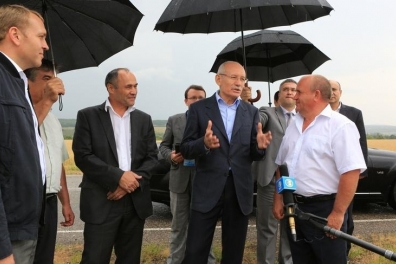 Еще одним пунктом рабочей поездки Президента республики стало предприятие по производству комбикормов в деревне Арметрахимово (ИП Шарафутдинов). Здесь производят корма для крупнорогатого скота, птицы. Поставки осуществляются в хозяйства Ишимбайского и близлежащих районов. Мощность кормопроизводства — около тысячи тонн в год.Также Президент осмотрел сельхозугодия ИП Шарафутдинова. В частности, побывал на поле, где колосится озимая рожь.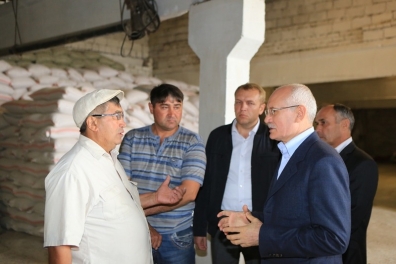 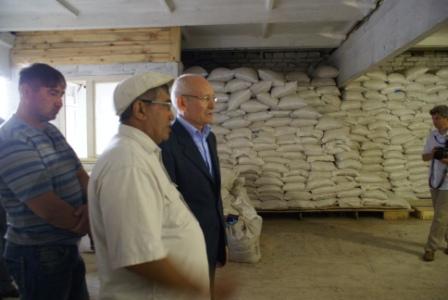 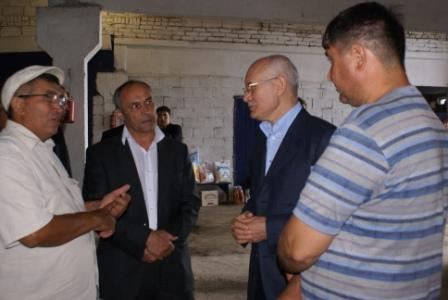 Инфраструктура СП Петровский сельсовет:Газификация:         В СП 2274 частных домовладения. Из них газифицировано 1629, 125 домов -электрическое отопление ,458 - дровяное отопление. Были газифицированы улицы Полевая, Школьная, Северная, часть улицы Механизаторов, общей протяженностью 2,4 км. В этом году была  оплачена кредиторская задолженость по газификации этих домов на сумму 61741 руб. Тех.надзор врезку пуска зага в ШРП по ул.Северная на сумму 10726 руб.         Изготавливается проектно - сметная документация по газификации в с.Васильевка ул. Мира, с последующим строительством распределительных  сетей по улице Мира, закольцовкой и установка ШП –исполнитель «ИшимбайГазсервис».         За изготовление тех.инвентарзации под газопровод с.Петрвоское, д.Арметрахимово израсходовано 32974 руб.         Тех.обслуживание газ.линии по улицам на сумму 8667 руб.          Был приобретен газовый котел в многоквартирные дом по ул. Механизаторов 60,62 на сумму 72800 руб. Водоснабжение и водоотведение:Центральное водоснабжение имеется в следующих населенных пунктах Петровское, Тимашевка, Алмалы, Павловка. Завершены работы по строительству центрального водопровода в д.Арметрахимово общей протяженностью 8,12 км. Произведено хлорирование водопровода и анализ воды на сумму 63073 руб. Объявлен открытый конкурс на право заключения договора безвозмездного пользования наружными сетями водопровода. В д.Алмалы заменен глубинный насос ЭЦВ и произведен кап.ремонт скважины. В д.Бердышла на изготовление исходных данных по водоснабжению израсходовано 9283 руб. На сегодняшний день объявлены торги на строительство водопровода в д.Бердышла за счет вышестоящих бюджетов на сумму 14,5 млн.руб.В с.Петровское заменен 91% водопроводных сетей. Вступил в строй новый водовод, который соединил водозабор, расположеный на реке Зиган с водопроводом села, на сумму 1,4 млн. руб. растояние 1600 м. Были пробретены трубы на водяную трассу 55720 руб. Приобретен водяной насос для сважины на сумму 36684 руб.В августе месяце пройдут ремонтные работы на водопроводе с.Петровское на сумму 386 тыс.рублей. Объявлен открытый конкурс на право заключения договора безвозмездного пользования наружными сетями водопровода.  В остальных населенных пунктах водозабор осуществляется из бытовых скважин и колодцев.  Общая протяженность канализационных сетей составляет 4,9 км. Объявлен открытый конкурс на право заключения договора безвозмездного пользования канализациоными сетями. В агусте месяце будет произвден ремонт канализационых сетей на сумму 420 тыс.рублей за счет вышестоящих бюджетов.Электроснабжение:Обслуживающей организацией по электроснабжению в СП является Петровский участок ООО «Баш-РЭС».Всего электрических сетей – 53 км. Оплачено за уличное освещение 157139 руб.На сегодняшний день необходимо заменить около 18 процентов   перегоревших уличный ламп.Благоустройство     Немаловажным вопросом  для СП является наведение и поддержание чистоты на территории где мы живем. Я считаю, чтобы наши населеные пункты стали чище и краше необходимо всем повернуться к этом проблеме лицом и начать прежде всего с себя.      На уборку  и вывоз мусора по населным пунктам было изасходовано  67063 руб. Оплату  услуг рабочих по благоустройству  114 079 руб. На организацию сбора и вывоза ТБО, ликвидацию несанкционированных свалок потрачено 48971 руб. Расход ГСМ на вывоз мусора, очистку свалок  составил 36413 руб.      В д.Гумерово силами жителей и ТОС Бужа неоднократно производилась очистка свалки, сделана изгородь на полигоне ТБО.  В с.Петровское произведен текущий  ремонт изгороди свалки за счет спонской помощи ИП Аминева Р.А. и ООО Жилкомсервис.      В ближайшем будущем планируется проработать вариант с управляющей компанией по централизованому вывозу мусора на специализированые полигоны ТБО г.Ишимбая и Стерлитамак.      Ведется строительство ФАПов в д.Ишимово и д.Тимашевка, уже залиты фундаменты, начато возведение стен.      На ремонт крыши РДК с.Петровское было выделено 318 тыс. рублей из вышестоящего бюджета, на ремонт купола 260 тыс.руб.      По благоустройству населенных пунктов были проведены работы по ремонту и  строительству заборов д. Тимашевка, с. Петровское, д. Бердышла  на сумму 24365 руб.      На покраску израсходовано 26521 руб.        Для обкоса травы приобретен подрезчик  на 9 тыс.руб      На текущий ремонт и содержание памятников и мемориалов потрачено 21073 руб. Оплачена кредиторская задолженость за мемориал  ВОВ д.Арметрахимово в размере 129 тыс.руб. В 4 квартале планируется расширить памятную стелу в д.Павловка     На землеустраительные работы по изготовлению  карт-планов порасширению  11  насел.пунктов потрачено 131 494 руб.     На изготовление тех. паспортов и тех.планов на ГТС д.Бердышла и х-р Соленый потрачено 31 496 руб.      В августе месяце планируется произвести за счет Республиканских средств капитальный ремонт изгороди кладбища с.Петровское. Запланирован текущий ремонт изгороди кладбища д.Тимашевка.     Силами жителей и выделением спонскорской помощи семьи Блиновых был произведен капитальный ремонт изгороди кладбища в д.Бердышла, был вывезен мусор и спилины сухие деревья на сумму около 300 тыс. рублей.Дорожная   деятельность По очистке дорог от снега был заключен договор с ИП «Лейтер Г.Г.»,  сделаны  работы по очистке дорог от снега по СП на сумму 398600 руб.По д.Тимашевке в августе месяце планируется  текущий ремонт дорог за счет Республиканских средств на сумму около 100 тыс. руб.ООО Победа на безвозмездной основе произвела обсыпку улиц Первомайская и Механизаторов. В деревне Гумерово силами жителей и ТОС Бужа произведена обсыпка улиц д.Гумерово.На сумму 10604 руб. сделан текущий ремонт моста по ул.Ленина с.Петровское. За 7 месяцев в СП Петровский сельсовет выделено из вышестоящих бюджетов около 23 млн.рубБАШКОРТОСТАН РЕСПУБЛИКАhЫ ИШЕМБАЙ РАЙОНЫ МУНИЦИПАЛЬ РАЙОНЫ
ПЕТРОВСК АУЫЛ СОВЕТЫ АУЫЛ БИЛӘМӘhЕ
 СОВЕТЫСОВЕТ  СЕЛЬСКОГОПОСЕЛЕНИЯ ПЕТРОВСКИЙ СЕЛЬСОВЕТМУНИЦИПАЛЬНОГО РАЙОНАИШИМБАЙСКИЙ РАЙОНРЕСПУБЛИКА БАШКОРТОСТАН 453230, Башкортостан Республикаһы, Ишембай районы  Петровск ауылы, Ленин урамы,23 тел.(34794) 76-5-25, факс (34794) 76-5-23453230, Республика БашкортостанИшимбайский районс.Петровское, ул.Ленина.23тел.(34794) 76-5-25, факс (34794)76-5-23Председатель советасельского поселения Петровский сельсовет муниципального района Ишимбайский  район Республики Башкортостан                 А.В.Ягафаровс.Петровское 23.08.2013 г  №  35/252  